UNIVERSIDADE FEDERAL DE CAMPINA GRANDE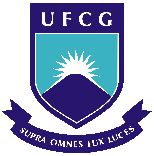 PRÓ-REITORIA DE ENSINO - COORDENÇÃO DE PROGRAMAS E ESTAGIOSPROGRAMA DE MONITORIA 2018.1TERMO DE CONTRATAÇÃO E COMPROMISSO DE MONITOR (Preencher eletronicamente)........................................../.........../............/2018 (Local / data)ADADOS DO MONITOR(A)DADOS DO MONITOR(A)DADOS DO MONITOR(A)DADOS DO MONITOR(A)NOME:NOME:NOME:NOME:MATRICULA:CURSO:CURSO:CENTRO:RG /Expedidor:CPF:BDADOS DA MONITORIADADOS DA MONITORIADADOS DA MONITORIADADOS DA MONITORIATIPO DA MONITORIA:  REMUNERADA	  VOLUNTÁRIATIPO DA MONITORIA:  REMUNERADA	  VOLUNTÁRIAPROFESSOR(A) ORIENTADOR(A) / MATRÍCULA:PROFESSOR(A) ORIENTADOR(A) / MATRÍCULA:PROFESSOR(A) ORIENTADOR(A) / MATRÍCULA:COMPONENTES CURRICULARES/CÓDIGO:COMPONENTES CURRICULARES/CÓDIGO:COMPONENTES CURRICULARES/CÓDIGO:COMPONENTES CURRICULARES/CÓDIGO:COMPONENTES CURRICULARES/CÓDIGO:UNIDADE ACADÊMICA:UNIDADE ACADÊMICA:UNIDADE ACADÊMICA:CENTRO:PERÍODO:CTERMOS DE CELEBRAÇÃOEu, acima identificado e denominado simplesmente como MONITOR, firmo perante a Universidade Federal de Campina - UFCG, representada pela Coordenação de Programas e Estágios da Pró Reitoria de Ensino, o presente TERMO DE COMPROMISSO E CONTRATAÇÃO DE MONITORIA como identificado no quadro B.Este TERMO reger-se-á pela observância do acadêmico signatário ao cumprimento das exigências estabelecidas pela legislação interna vigente, e ainda ao disposto nas seguintes cláusulas:O período de vigência da presente Monitoria terá início com a assinatura do presente documento e se encerrará ao final do período letivo referido, podendo ser prorrogado por igual período, dentro do mesmo ano letivo.Quando a monitoria for remunerada, a bolsa será de quatro parcelas, pagas ao final de cada período de vinte e cinco dias letivos, o valor da bolsa será definido em edital e será proporcional aos dias de atividades desenvolvidas.O MONITOR se compromete a dedicar 12 (doze) horas semanais às atividades de monitoria, em horário a ser determinado pelo(a) Professor(a) Orientador(a).As atividades exercidas pelo MO NITO R n ão geram, em hipótese alguma, vínculo empregatício entre a UFCG e o MONITOR, ou entre este e terceiros, nem dará direito a quaisquer vantagens, além das expressamente previstas neste TERMO e na Regulamentação da monitoria na UFCG.Durante a vigência deste TERMO, o MONITOR BOLSISTA não poderá acumular outro tipo de bolsa no âmbito da UFCG, exercer empregos remunerados de qualquer natureza, bem como desempenhar outra monitoria remunerada ou voluntária.O MONITOR e o(a) Professor(a) Orientador(a) declaram conhecer e aceitar todos os termos e condições da Regulamentação vigente que trata do Programa de Monitoria no âmbito da UFCG.O(a) Professor(a) Orientador(a) é responsável pelo controle da monitoria, comprometendo-se a comunicar ao Coordenador de Monitoria do Departamento ou função equivalente, qualquer espécie de irregularidade ou inadimplemento.Fica vedado ao(a) Professor(a) Orientador(a) designar ou autorizar o monitor a ministrar aulas que compõem a carga horária da unidade curricular, aplicar ou corrigir avaliações.O Professor Orientador encaminhará ao seu Centro, por meio da Coordenação de Monitoria da Unidade, do dia 15 (quinze) ao dia 20 (vinte) de cada mês, o Controle de Atividades e frequência, para efeito de controle da carga horária exercida e, quando for o caso, pagamento.A não apresentação da documentação de Monitoria de forma correta e completa à CPE/PRE, nos prazos estabelecidos, cancelará os direitos referentes ao exercício da Monitoria.Em caso de recondução do monitor, nos termos da Regulamentação vigente, fica a vigência do presente TERMO DE COMPROMISSO prorrogada, mediante apresentação do Requerimento de Recondução do Monitor, assinado pelo Prof. Orientador, e pelo Coordenador de Monitoria da Unidade Acadêmica.Por estarem de comum acordo, e assumirem a responsabilidade solidária, assinam o presente TERMO DE COMPROMISSO o m o n i t o r , o(a) Professor(a) Orientador(a), o representante do Centro e a CPE/PRE.Eu, acima identificado e denominado simplesmente como MONITOR, firmo perante a Universidade Federal de Campina - UFCG, representada pela Coordenação de Programas e Estágios da Pró Reitoria de Ensino, o presente TERMO DE COMPROMISSO E CONTRATAÇÃO DE MONITORIA como identificado no quadro B.Este TERMO reger-se-á pela observância do acadêmico signatário ao cumprimento das exigências estabelecidas pela legislação interna vigente, e ainda ao disposto nas seguintes cláusulas:O período de vigência da presente Monitoria terá início com a assinatura do presente documento e se encerrará ao final do período letivo referido, podendo ser prorrogado por igual período, dentro do mesmo ano letivo.Quando a monitoria for remunerada, a bolsa será de quatro parcelas, pagas ao final de cada período de vinte e cinco dias letivos, o valor da bolsa será definido em edital e será proporcional aos dias de atividades desenvolvidas.O MONITOR se compromete a dedicar 12 (doze) horas semanais às atividades de monitoria, em horário a ser determinado pelo(a) Professor(a) Orientador(a).As atividades exercidas pelo MO NITO R n ão geram, em hipótese alguma, vínculo empregatício entre a UFCG e o MONITOR, ou entre este e terceiros, nem dará direito a quaisquer vantagens, além das expressamente previstas neste TERMO e na Regulamentação da monitoria na UFCG.Durante a vigência deste TERMO, o MONITOR BOLSISTA não poderá acumular outro tipo de bolsa no âmbito da UFCG, exercer empregos remunerados de qualquer natureza, bem como desempenhar outra monitoria remunerada ou voluntária.O MONITOR e o(a) Professor(a) Orientador(a) declaram conhecer e aceitar todos os termos e condições da Regulamentação vigente que trata do Programa de Monitoria no âmbito da UFCG.O(a) Professor(a) Orientador(a) é responsável pelo controle da monitoria, comprometendo-se a comunicar ao Coordenador de Monitoria do Departamento ou função equivalente, qualquer espécie de irregularidade ou inadimplemento.Fica vedado ao(a) Professor(a) Orientador(a) designar ou autorizar o monitor a ministrar aulas que compõem a carga horária da unidade curricular, aplicar ou corrigir avaliações.O Professor Orientador encaminhará ao seu Centro, por meio da Coordenação de Monitoria da Unidade, do dia 15 (quinze) ao dia 20 (vinte) de cada mês, o Controle de Atividades e frequência, para efeito de controle da carga horária exercida e, quando for o caso, pagamento.A não apresentação da documentação de Monitoria de forma correta e completa à CPE/PRE, nos prazos estabelecidos, cancelará os direitos referentes ao exercício da Monitoria.Em caso de recondução do monitor, nos termos da Regulamentação vigente, fica a vigência do presente TERMO DE COMPROMISSO prorrogada, mediante apresentação do Requerimento de Recondução do Monitor, assinado pelo Prof. Orientador, e pelo Coordenador de Monitoria da Unidade Acadêmica.Por estarem de comum acordo, e assumirem a responsabilidade solidária, assinam o presente TERMO DE COMPROMISSO o m o n i t o r , o(a) Professor(a) Orientador(a), o representante do Centro e a CPE/PRE.MonitorProfessor OrientadorCentroCPE/PRE